How to use the story problems/journal paper.I have the Journal Paper printed and bound so that they have their own Math Journal.What I do is have many copies of the same question on a single sheet of paper and simply cut out and have students glue it down on the story problem section of the journal paper. 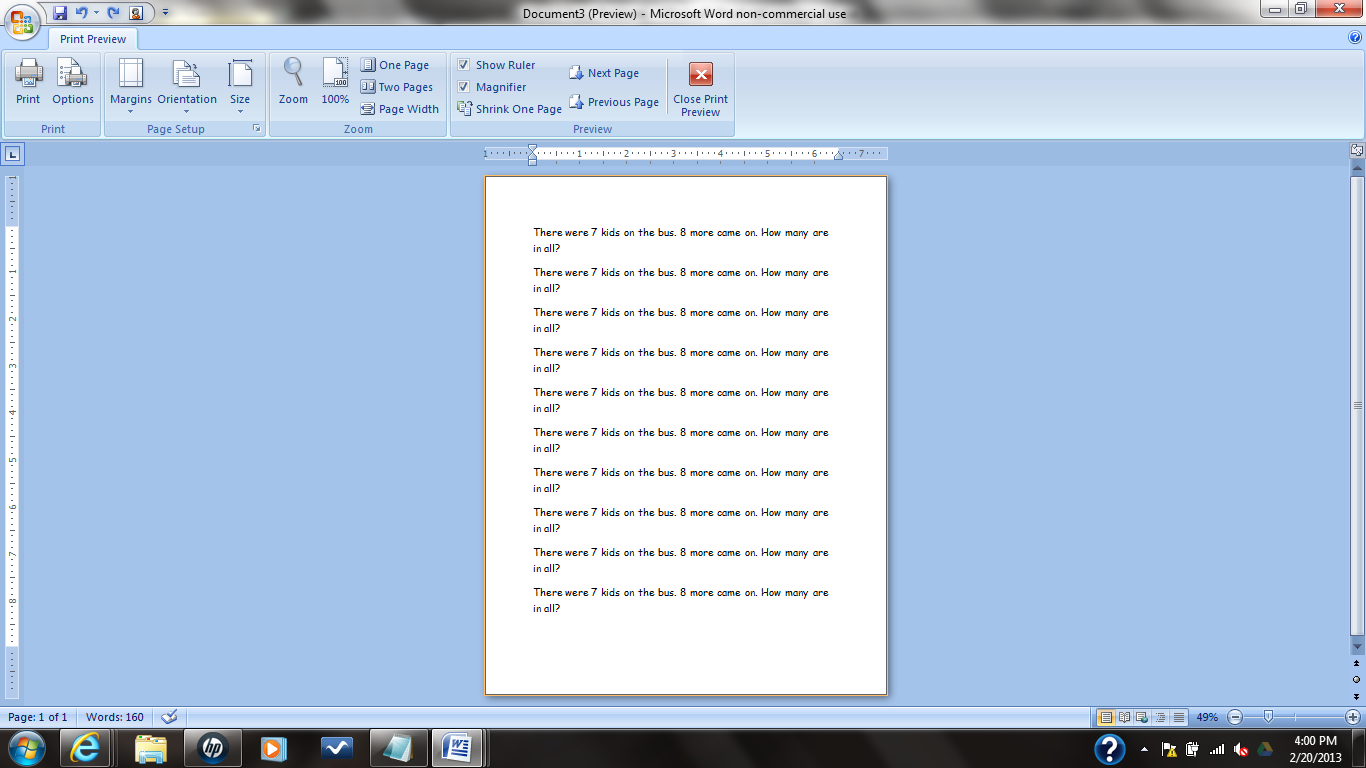 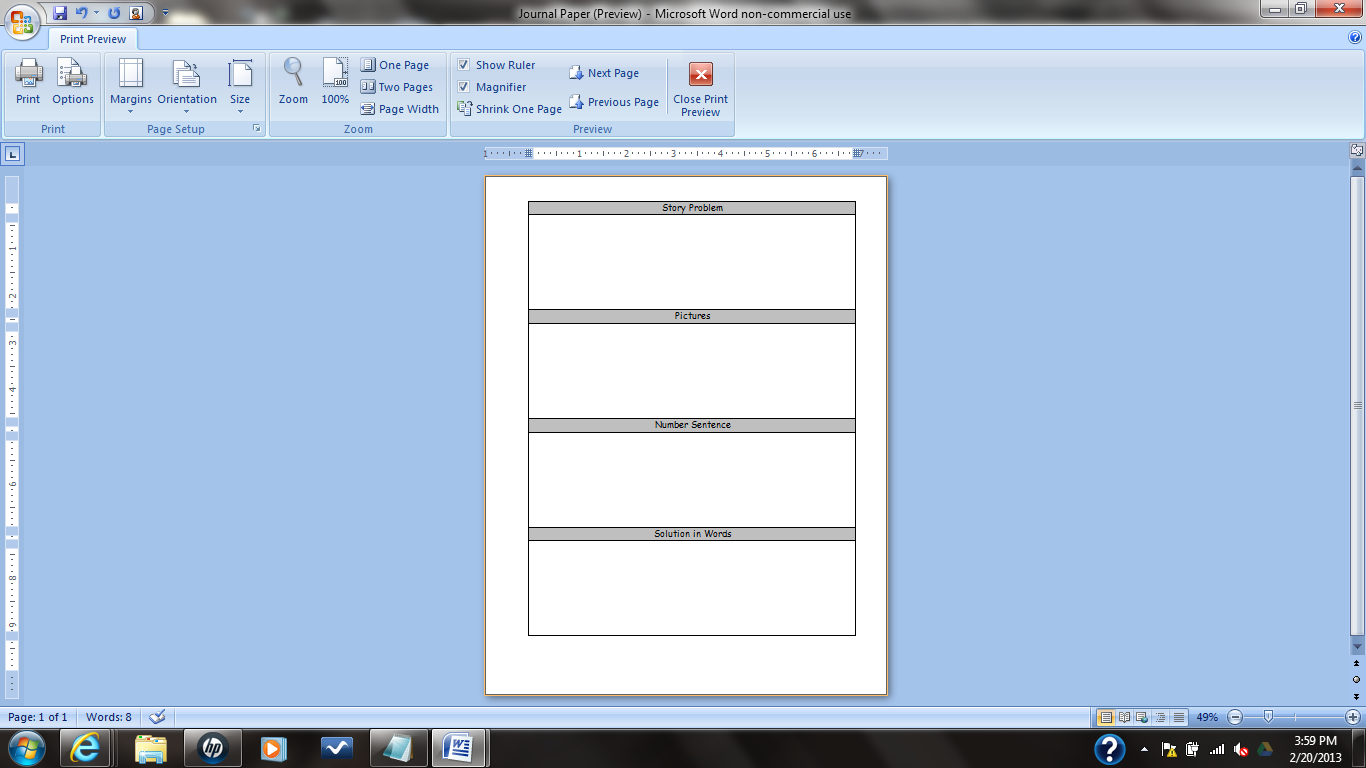 I do this because I never know how fast a class will grasp one concept before I move on to another. ALSO- I like to throw in some different types of questions so they don't always assume it is adding or subtracting... they have to actually listen!You could have one single question on a paper with space below it or you could have the question already on the Journal Paper. You can also have different versions of the same question to give to your students who are higher/lower performing in math.